OB SVETOVNEM DNEVU ZEMLJE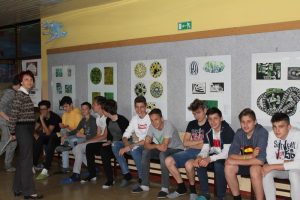 Ob svetovnem dnevu Zemlje, 22. aprila smo se s kratkim kulturnim programom zahvalili ekipi učencev, ki celo leto so pridno pomagali pri zbiranju papirja. Za vestno opravljeno delo smo jim podelili priznanja Varuh Zemlje.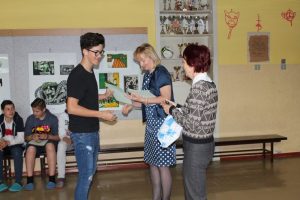 